 Obec Lúčka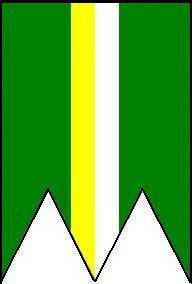 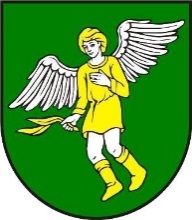 Lúčka 32, 053 03Tel./ Fax:: 053/45 41 361, E-mail: obeclucka@centrum.skVýzva na predloženie cenovej ponuky (prieskum trhu) pre zákazku s nízkou hodnotou podľa § 117 zákona č. 343/2015 Z.z. o verejnom obstarávaní a o zmene a doplnení niektorých zákonovIdentifikácia verejného obstarávateľa:Názov:			Obec LúčkaSídlo:			Lúčka 32, 053 03  JablonovIČO:			17080371	DIČ:			2020742339	Telefón:		0905194196Kontaktná osoba:	Ľuboš Tatranský – starosta obceE-mail:		obeclucka@centrum.skNázov predmetu zákazky:"Dostavba viacúčelového športoviska"Typ zmluvy:Zmluva o dielo podľa § 536  a nasl. Obchodného zákonníka v platnom zneníDruh zákazky:stavebné práce, zákazka podľa § 117 zákona č. 343/2015 Z.zMiesto dodania:Obec Lúčka, KÚ Lúčka, na pozemku parc. č. 95/1, 96Rozdelenie predmetu zákazky na časti: Predmet zákazky je rozdelený na časti, pričom uchádzačom sa umožňuje predloženie ponuky na niektorú alebo na všetky časti predmetu zákazky. Predmet zákazky sa rozdeľuje nasledovne:SO 1 – zemné práce a drenážSO 2 – športový povrch a oplotenieStručný opis predmetu zákazky:Predmetom zákazky je realizácia ihriska v rozsahu dvoch stavebných objektov a to zemných prác a vrchnej stavby. Zastavaná plocha má rozlohu 25 x 13 m. V rámci časti zemných prác sa uvažuje s odstránením zeminy, výkopom pre drenáž, umiestnením drenážneho systému, obrubníkmi, uložením štrkových vrstiev a ich zhutnením. V rámci časti vrchnej stavby sa uvažuje dodávkou a montážou športového povrchu z umelej trávy a s dodávkou a montážou oplotenia. Slovník spoločného obstarávania (CPV):45212220-4 - Stavebné práce na stavbe športových zariadeníObhliadka staveniska:
Obhliadku staveniska je možné dohodnúť si na kontaktných miestach uvedených v hlavičke výzvy.Predpokladaná hodnota zákazky: SO 1 – zemné práce a drenáž: 7 000 Eur bez DPHSO 2 –  športový povrch a oplotenie: 10 200 Eur bez DPHJazyk ponuky:Celá ponuka a dokumenty v nej sa predkladajú v slovenskom jazyku.Mena a ceny uvedené v ponuke:Uchádzačom navrhovaná konečná cena na dodanie požadovaného predmetu zákazky, uvedená v ponuke uchádzača, musí byť vyjadrená v eurách zaokrúhlených na 2 desatinné miesta. Cena predmetu zákazky bude uvedená ako cena bez DPH a cena s DPH. Pokiaľ uchádzač nie je zdaniteľnou osobou pre DPH, uvedie to v ponuke. Lehota na predkladanie cenových ponúk:Ponuky je potrebné predložiť do 12. 05. 2017 do 16,00 hod. Spôsob predkladania cenových ponúk:Ponuky je možné predložiť písomne v obálke označenej identifikáciou uchádzača, označením obálky "CENOVÁ PONUKA - NEOTVÁRAŤ" a označením heslom súťaže „ Dostavba viacúčelového športoviska “. Ponuka sa doručuje na adresu: Obec Lúčka, Lúčka 32, 053 03  Jablonov. Ponuky je taktiež možno odovzdať osobne na kontaktných miestach obce.Predloženie ponuky:Ponuka sa považuje za kompletnú, pokiaľ obsahuje cenovú ponuku potvrdenú a podpísanú uchádzačom,  čiže nacenený rozpočet na SO 1 alebo na SO 2, alebo na obe časti predmetu zákazky. Ponuka taktiež musí obsahovať návrh uchádzača na plnenie kritérií a kópiu dokladu o oprávnení podnikať. Kritéria na hodnotenie ponúk:Kritériom pre vyhodnotenie úspešnej ponuky s váhou 100 % je konečná navrhovaná cena s DPH celkom v EUR za jednotlivé časti predmetu zákazky.Náklady na ponuku:Všetky náklady a výdavky spojené s prípravou a predložením ponuky znáša uchádzač bez finančného nároku voči verejnému obstarávateľovi, bez ohľadu na výsledok verejného obstarávania. Otváranie ponúk:Otváranie ponúk sa uskutoční dňa 13. 05. 2017 o 17,00 hod. Uchádzačom sa umožňuje účasť na otváraní ponúk.Oznámenie o výsledku vyhodnocovania ponúk:Uchádzačom bude zaslané oznámenie o výsledku vyhodnotenia vrátane poradia uchádzačov. Uzavretie zmluvy: s úspešným uchádzačom bude uzatvorená zmluva do 10 dní od vyhodnotenia ponúk, pričom realizácia diela bude viazaná na získanie prostriedkov verejným obstarávateľomV Lúčke, 04.  05.  2017				     Ľuboš Tatranský – starosta obce